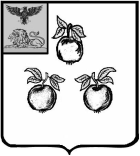 БЕЛГОРОДСКАЯ ОБЛАСТЬАДМИНИСТРАЦИЯ МУНИЦИПАЛЬНОГО РАЙОНА«КОРОЧАНСКИЙ РАЙОН» ПОСТАНОВЛЕНИЕКороча4 марта 2024 г.                                                                                                                       № 107О внесении изменений в постановлениеадминистрации муниципальногорайона «Корочанский район»от 20 декабря 2023 года № 878В соответствии с Законом Белгородской области от 29 декабря 2023 года № 342 «О внесении изменений в статью 4 Закона Белгородской области          «О предоставлении земельных участков многодетным семьям» и статью 4.3 Закона Белгородской области «О реализации в Белгородской области отдельных положений Земельного кодекса Российской Федерации» администрация муниципального района «Корочанский район»                             п о с т а н о в л я е т:Внести изменения в постановление администрации муниципального района «Корочанский район» от 20 декабря 2023 года № 878 «Об утверждении административного регламента предоставления муниципальной услуги «Постановка граждан на учет в качестве лиц, имеющих право на предоставление земельных участков в собственность бесплатно»: - в административный регламент предоставления муниципальной услуги «Постановка граждан на учет в качестве лиц, имеющих право на предоставление земельных участков в собственность бесплатно», утвержденный в пункте 1 названного постановления:- пункт 2.4. раздела 2 «Стандарт предоставления муниципальной услуги» изложить в следующей редакции:«2.4. Срок предоставления муниципальной услуги. 2.4.1. Максимальный срок предоставления муниципальной услуги со дня регистрации заявления и документов и (или) информации, необходимых для предоставления муниципальной услуги:а) в УСЗН, в том числе в случае, если заявление и документы и (или) информация, необходимые для предоставления муниципальной услуги, поданы заявителем посредством почтового отправления в УСЗН, не должен превышать 20 (двадцать) календарных дней;б) посредством региональной информационной системы «Реестр государственных и муниципальных услуг (функций) Белгородской области» (далее - РПГУ) не должен превышать 20 (двадцать) календарных дней;в) в МФЦ в случае, если заявление и документы и (или) информация, необходимые для предоставления муниципальной услуги, поданы заявителем в МФЦ, не должен превышать 20 (двадцать) календарных дней.».Глава администрацииКорочанского района                                                                        Н.В. Нестеров